.Start the dance on the word ‘Mama’Slide and cross step, touch, point, pivot ¼,  flickRestart: On wall 6 do first 8 counts and start againRight shuffle , left shuffle behind unwind, left mamboRestart: On wall 3 do first 16 counts then start againSailor ½ turn, tap tap kick,walk back left right, rock recoverHeel forward  clap, toe back clap,1/2 turn right, walk touch1st restart: Wall 3 dance first 16 then start again2nd restart: Wall 6 dance first 8 then start againMade To Fly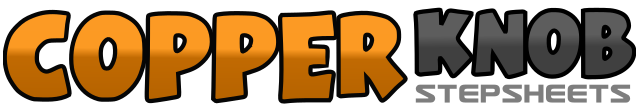 .......Count:32Wall:4Level:Intermediate.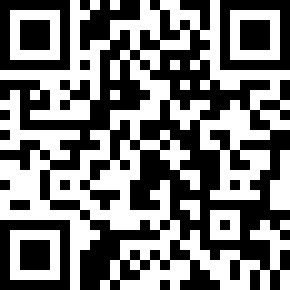 Choreographer:Wendy Swoish (UK) & Sarah Jones (UK) - July 2012Wendy Swoish (UK) & Sarah Jones (UK) - July 2012Wendy Swoish (UK) & Sarah Jones (UK) - July 2012Wendy Swoish (UK) & Sarah Jones (UK) - July 2012Wendy Swoish (UK) & Sarah Jones (UK) - July 2012.Music:Wings - Little MixWings - Little MixWings - Little MixWings - Little MixWings - Little Mix........1-2Slide big step right on right foot over 2 counts&3,4Bring left foot to right, cross right over left , step left foot to left side5 ,6Touch right toe across left, point right toe right7,8Pivot ¼ turn right ,flick right foot back1&2Right diagonal shuffle forward3&4Left diagonal shuffle forward5,6Cross right behind left unwind 1/2 turn right7&8Left side mambo1&2Right sailor ½  turn3&4Tap left foot forward twice, kick left foot forward5,6Walk back left right7,8Rock back on left recover weight forward on right1,2Left heel dig forward , clap3,4Left toe touch back      clap5,6Step forward on left ½ turn right7,8Walk forward left touch right beside